Apollo Elementary PTA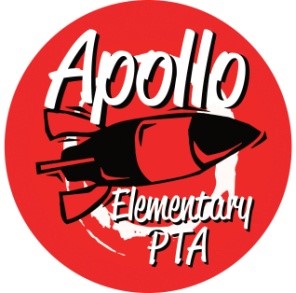 Membership Meeting Agenda6:30 PM, ZoomApril 27, 20226:30: Call to Order  Presidents’ Report -  Laura Ni & Laurelle Graves Election of 2022-23 Apollo PTA Board  Secretary’s Report  Approval of Minutes from February 2, 2022  Treasurers’ Report—Erin Wang Treasurers Report from March 2022  Director & Committee Reports Programs – OpenFundraising – OpenCommunications – Laura Ni & Jennifer Khumalo ISF – Michelle  Membership – Jennifer Khumalo Golden Acorn Award – Amita Nair & Yomn Osman Art – Laurelle Graves Family & Community Engament (FACE) - Open Outreach – Yomn Osman Parent Ed/Parent Wiser—Laurelle Graves Safety—Laurelle Graves Teacher Liaison – Jenn Davis Special Needs—Kimbie Pope & Andrea McMilan7:00 pm: Rocket Report presented by Principal Harris 8:30     Adjourn